5.pielikumsMinistru kabineta2016.gada ___.__________noteikumiem Nr. _____LATVIJAS JŪRAS ADMINISTRĀCIJAS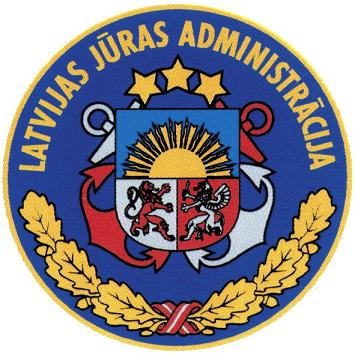 KUĢOŠANAS DROŠĪBAS INSPEKCIJAATBILSTĪBAS APLIECĪBA(SERTIFIKĀTS)Pamatojoties uz Latvijas Republikas Ministru kabineta 2016. gada XXX noteikumu Nr. XXX “Noteikumi par kuģu aprīkojumu” 75. punktu, ar šo tiek apliecināts, kair Latvijas Jūras administrācijas Kuģošanas drošības inspekcijas atzīts komersants, kas veic šīs apliecības pielikumā norādītos darbus.** Veicot pielikumā norādītos darbus, komersanta izdotajos dokumentos jābūt ierakstītam: "Darbi veikti saskaņā ar Latvijas Jūras administrācijas Kuģošanas drošības inspekcijas prasībām.”Ikgadējā apstiprināšanaPamatojoties uz ikgadējo apskati (Komersanta apskates akts Nr._______), šī apliecība tiek apstiprināta.Nākamās ikgadējās apskates termiņš: ______________________________Vieta ________________________    Datums ______________________________Zīmogs vai spiedogs			______________________________________                                                                 Pilnvarotās amatpersonas paraksts, uzvārds_____________________________________________________________________Pamatojoties uz ikgadējo apskati (Komersanta apskates akts Nr._______), šī apliecība tiek apstiprināta.Nākamās ikgadējās apskates termiņš: ______________________________Vieta ________________________    Datums ______________________________Zīmogs vai spiedogs			______________________________________                                                               Pilnvarotās amatpersonas paraksts, uzvārds_____________________________________________________________________Pamatojoties uz ikgadējo apskati (Komersanta apskates akts Nr._______), šī apliecība tiek apstiprināta.Nākamās ikgadējās apskates termiņš: ______________________________Vieta ________________________    Datums ______________________________Zīmogs vai spiedogs			______________________________________                                                               Pilnvarotās amatpersonas paraksts, uzvārds_____________________________________________________________________Pamatojoties uz ikgadējo apskati (Komersanta apskates akts Nr._______), šī apliecība tiek apstiprināta.Nākamās ikgadējās apskates termiņš: ______________________________Vieta ________________________    Datums ______________________________Zīmogs vai spiedogs			______________________________________                                                               Pilnvarotās amatpersonas paraksts, uzvārds_____________________________________________________________________Satiksmes ministrs	                  				U.AugulisIesniedzējs: 	satiksmes ministrs	                  				U.AugulisVīza:    valsts sekretārs					           K.Ozoliņš06.10.2016. 15.00276S.Lielbārde, 67062187sandra.lielbarde@lja.lvR.Lellis, 67062179raimonds.lellis@lja.lv(Komersanta pilns nosaukums, adrese un reģistrācijas Nr.)Šī atbilstības apliecība ir derīga līdz ar nosacījumu, ka tā tiek apstiprināta katru gadu.ar nosacījumu, ka tā tiek apstiprināta katru gadu.Nākamās ikgadējās apskates termiņšZ.V.Z.V.VietaDatumsNr.                                                                                                            Pilnvarotās personas paraksts, uzvārds                                                                                                            Pilnvarotās personas paraksts, uzvārds                                                                                                            Pilnvarotās personas paraksts, uzvārds                                                                                                            Pilnvarotās personas paraksts, uzvārds                                                                                                            Pilnvarotās personas paraksts, uzvārds                                                                                                            Pilnvarotās personas paraksts, uzvārds                                                                                                            Pilnvarotās personas paraksts, uzvārdsKomersanta atbilstības apliecība Nr. Komersanta atbilstības apliecība Nr. Derīga līdz ATBILSTĪBAS APLIECĪBAS Nr. PIELIKUMSKomersanta veicamo darbu un aprīkojuma uzskaitījumsTehniskā dokumentācijaZ.V.Pilnvarotā persona                                                                                                            paraksts, uzvārds                                                                                                            paraksts, uzvārds                                                                                                            paraksts, uzvārds                                                                                                            paraksts, uzvārdsNr.